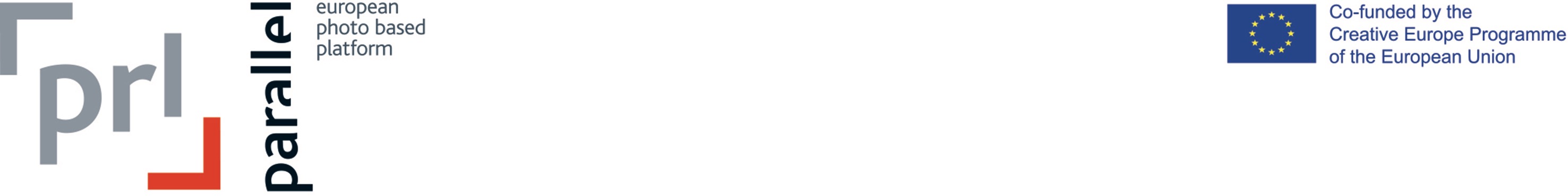 OPEN CALL 2019  - APPLICATION FORM3rd Cycle ArtistsFirst Name:Last name:Date of birth:Country of residency:Nationality:Gender:Email:Phone:No previous exhibition experience is required, but if you have some, please let us know.INDIVIDUAL EXHIBITIONSList only those at museums/galleries/festivals, please do not make a selection. If organised within academic context, specify it in the last column.(add as many lines as needed)COLLECTIVE EXHIBITIONSList only those at museums/galleries/festivals, please do not make a selection If organised within academic context, specify it in the last column.(add as many lines as needed)PUBLICATIONS / EDITIONSPlease list all (add as many lines as needed).TRAINING / EDUCATION Please list relevant educational experience (add as many lines as needed).SMALL BIOGRAPHICAL STATEMENTno longer than 1000 characters.Projects submitted  (no less than 1 and no more than 3)WHERE DID YOU HEARD OF PARALLELExhibition titleWork(s) shownDatesfrom __/__/____ to __/__/____VenueCountry/CityType of venue: Museum / Gallery / Festival / AcademicExhibition titleWork(s) shownNº of shown artistsDatesfrom __/__/____ to __/__/____VenueCountry/CityType of venue: Museum / Gallery / Festival / AcademicPublication titleWork(s) presentedNº of presented artistsDateType of publication (magazine, journal, photobook, etc…)CountryCityLevel / Kind / Course title / ResidenciesInstitutionWhen?CountryCityProject titleYearNumber or presented images per project- Picter website- Call for Curators website- Previous participant (artist)- Previous participant (curator)- Previous participant (tutor)- PARALLEL Member- PARALLEL Social Media (facebook, instagram)- PARALLEL website- PARALLEL Members’ website / social media- Printed publications- Other (which?)